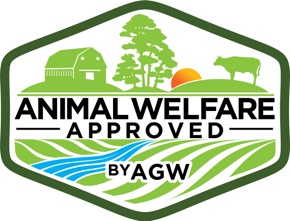 Farm Plan – Pasture, Pasture Exclusion, Emergencies 
and Transport(Also including biosecurity, training and rodent and predator control)FARM NAME: Exclusion from pastureThis section must be completed if animals are removed from pastures and housed OR if animals remain outside on pastures where vegetation cover cannot be maintained (sacrifice pastures) OR if animals remain outside on pastures that are covered by snow to a depth where animals cannot access vegetation. Pasture accessibility and land managementPasture accessibility and land managementPasture accessibility and land managementPasture accessibility and land managementPasture accessibility and land managementDo all stock have pasture access?YesNoState age stock have pasture access?PigsPoultryAverage rainfall Soil typeStocking density of livestock on pastureTypes of vegetation (varieties of grasses, etc.)Types of vegetation (varieties of grasses, etc.)Types of vegetation (varieties of grasses, etc.)Types of vegetation (varieties of grasses, etc.)Types of vegetation (varieties of grasses, etc.)Percentage vegetation cover (average)Detail pasture management techniques below (e.g. rotations, reseeding, nutrient load, etc.)Detail pasture management techniques below (e.g. rotations, reseeding, nutrient load, etc.)Detail pasture management techniques below (e.g. rotations, reseeding, nutrient load, etc.)Detail pasture management techniques below (e.g. rotations, reseeding, nutrient load, etc.)Detail pasture management techniques below (e.g. rotations, reseeding, nutrient load, etc.)Detail how any litter is disposed of or spreadDetail how run off is managedDo stock have access to pasture (growing green vegetation) all year round?YesNoIf no, please give reasons why access to growing green vegetation is not possible all year roundIf no, please give reasons why access to growing green vegetation is not possible all year roundIf no, please give reasons why access to growing green vegetation is not possible all year roundIf no, please give reasons why access to growing green vegetation is not possible all year roundIf no, please give reasons why access to growing green vegetation is not possible all year roundIf you choose to remove your animals from pasture or to restrict them to sacrifice pastures, please state trigger(s) for this [Note: it is not acceptable to simply give a date as a trigger for removal from pasture. Triggers should relate to conditions that will affect animal welfare, but please indicate roughly the time of year removal from pasture will occur, if known]If you choose to remove your animals from pasture or to restrict them to sacrifice pastures, please state trigger(s) for this [Note: it is not acceptable to simply give a date as a trigger for removal from pasture. Triggers should relate to conditions that will affect animal welfare, but please indicate roughly the time of year removal from pasture will occur, if known]If you choose to remove your animals from pasture or to restrict them to sacrifice pastures, please state trigger(s) for this [Note: it is not acceptable to simply give a date as a trigger for removal from pasture. Triggers should relate to conditions that will affect animal welfare, but please indicate roughly the time of year removal from pasture will occur, if known]If you choose to remove your animals from pasture or to restrict them to sacrifice pastures, please state trigger(s) for this [Note: it is not acceptable to simply give a date as a trigger for removal from pasture. Triggers should relate to conditions that will affect animal welfare, but please indicate roughly the time of year removal from pasture will occur, if known]If you choose to remove your animals from pasture or to restrict them to sacrifice pastures, please state trigger(s) for this [Note: it is not acceptable to simply give a date as a trigger for removal from pasture. Triggers should relate to conditions that will affect animal welfare, but please indicate roughly the time of year removal from pasture will occur, if known]Please state trigger(s) for allowing animals back onto pasture [See note above. As well as trigger(s), please note roughly the time of year animals will be allowed back onto pasture, if known]Snow covered pasturesSnow covered pasturesIf animals remain out on pasture year round but pastures are likely to be snow covered such that animals cannot access any vegetation for more than 28 days If animals remain out on pasture year round but pastures are likely to be snow covered such that animals cannot access any vegetation for more than 28 days Please state approximate times of year when pastures may be snow coveredPlease state average depth of snow at this timeSnow covered pastures and sacrifice pasturesSnow covered pastures and sacrifice pasturesSnow covered pastures and sacrifice pasturesSnow covered pastures and sacrifice pasturesSnow covered pastures and sacrifice pasturesAre wind breaks provided on pasture?YesNoIf yes, please give details of wind breaks (materials used, layout)If yes, please give details of wind breaks (materials used, layout)If yes, please give details of wind breaks (materials used, layout)If yes, please give details of wind breaks (materials used, layout)If yes, please give details of wind breaks (materials used, layout)Is a bedding pack provided on pasture?YesNoIf yes, please give details of bedding pack management (materials used, how pack is established, how often it is topped up, etc.)If yes, please give details of bedding pack management (materials used, how pack is established, how often it is topped up, etc.)If yes, please give details of bedding pack management (materials used, how pack is established, how often it is topped up, etc.)If yes, please give details of bedding pack management (materials used, how pack is established, how often it is topped up, etc.)If yes, please give details of bedding pack management (materials used, how pack is established, how often it is topped up, etc.)How is water provided to animals when on sacrifice pastures OR when pastures are snow covered?How is water provided to animals when on sacrifice pastures OR when pastures are snow covered?How is water provided to animals when on sacrifice pastures OR when pastures are snow covered?How is water provided to animals when on sacrifice pastures OR when pastures are snow covered?How is water provided to animals when on sacrifice pastures OR when pastures are snow covered?How is feed provided to animals when on sacrifice pastures OR when pastures are snow covered?How is feed provided to animals when on sacrifice pastures OR when pastures are snow covered?How is feed provided to animals when on sacrifice pastures OR when pastures are snow covered?How is feed provided to animals when on sacrifice pastures OR when pastures are snow covered?How is feed provided to animals when on sacrifice pastures OR when pastures are snow covered?Housing off pastureHousing off pasturePlease give a brief description of the housing or shelter animals are kept in if they are removed from pasture and housed for the reasons stated abovePlease give a brief description of the housing or shelter animals are kept in if they are removed from pasture and housed for the reasons stated abovePlease state the average number of animals per groupTotal area available (sq. ft. or m2)Total area available per cow (total area/no. cows) (sq. ft. or m2)Lying area available per cow (sq. ft. or m2)Loafing area available per cow (total area – lying area) (sq. ft. or m2)  What type of bedding is used and how often is bedding replenished?What type of bedding is used and how often is bedding replenished?How is water provided to animals when they are housed?How is water provided to animals when they are housed?How is feed provided to animals when they are housed?How is feed provided to animals when they are housed?Emergency proceduresEmergency proceduresPotential emergency scenarios – e.g. fire, flood, power failure, etc. (please complete a box below for each one)Potential emergency scenarios – e.g. fire, flood, power failure, etc. (please complete a box below for each one)ScenarioFireActionsActionsScenarioElectricity failureActions Actions ScenarioFloodActionsActionsScenarioOther (please note)Actions Actions TransportTransportTransportTransportNOTE: POULTRY PRODUCERS MUST FILL IN THE SPECIFIC POULTRY TRANSPORT TEMPLATE AVAILABLE FROM THE AGW WEBSITENOTE: POULTRY PRODUCERS MUST FILL IN THE SPECIFIC POULTRY TRANSPORT TEMPLATE AVAILABLE FROM THE AGW WEBSITENOTE: POULTRY PRODUCERS MUST FILL IN THE SPECIFIC POULTRY TRANSPORT TEMPLATE AVAILABLE FROM THE AGW WEBSITENOTE: POULTRY PRODUCERS MUST FILL IN THE SPECIFIC POULTRY TRANSPORT TEMPLATE AVAILABLE FROM THE AGW WEBSITEWho transports animals?Who transports animals?Who transports animals?Who transports animals?Farms own staff/trailerHaulierWhere are animals transported and when (e.g. farm to farm, farm to pasture, farm to slaughter)Where are animals transported and when (e.g. farm to farm, farm to pasture, farm to slaughter)Where are animals transported and when (e.g. farm to farm, farm to pasture, farm to slaughter)Where are animals transported and when (e.g. farm to farm, farm to pasture, farm to slaughter)Maximum travel length?Maximum travel length?Maximum travel length?Maximum travel length?TimeMilesStocking density in transport (e.g. size of trailer and maximum number of animals carried)Stocking density in transport (e.g. size of trailer and maximum number of animals carried)Stocking density in transport (e.g. size of trailer and maximum number of animals carried)Stocking density in transport (e.g. size of trailer and maximum number of animals carried)BiosecurityBiosecurityBiosecurityBiosecurityBiosecurityHave you got a biosecurity policy in place?YesNoAre there disinfectant points prior to entering livestock areas?YesNoDo you restrict employees from keeping their own livestock?YesNoAre vehicles entering property (feed deliveries, repairperson vehicles, etc.) disinfected?YesNoPlease detail companies who regularly send vehicles to your property (e.g. Farmers Milling Co. weekly delivery)Please detail companies who regularly send vehicles to your property (e.g. Farmers Milling Co. weekly delivery)Please detail companies who regularly send vehicles to your property (e.g. Farmers Milling Co. weekly delivery)Please detail companies who regularly send vehicles to your property (e.g. Farmers Milling Co. weekly delivery)Please detail companies who regularly send vehicles to your property (e.g. Farmers Milling Co. weekly delivery)Is this a closed herd/flock?YesNoDo you have isolation facilities for new or sick animals?YesNoDo you have any biosecurity routines for bought in stock?YesNoPlease detail the biosecurity routines belowDo you have shared borders with other livestock farms?YesNoIf yes, what measures are in place to prevent the risk of disease transfer between herd/flocks?If yes, what measures are in place to prevent the risk of disease transfer between herd/flocks?If yes, what measures are in place to prevent the risk of disease transfer between herd/flocks?If yes, what measures are in place to prevent the risk of disease transfer between herd/flocks?If yes, what measures are in place to prevent the risk of disease transfer between herd/flocks?Do you allow visitors onto your farm?YesNoDo you keep a record of visitors?YesNoIf you allow visitors, what measures do you require they take to prevent introduction of disease into your herd?TrainingTrainingNumber of staff employedNew employeesNew employeesPlease detail any training given to new employeesPlease detail any training given to new employeesExisting employeesExisting employeesPlease detail any ongoing training provided to employeesPlease detail any ongoing training provided to employeesPredator and rodent controlPlease state the type of predators and rodents foundControlPlease state the controls used for predatorsPlease list type and number and date of euthanization of predatorsPlease state controls used for rodents